Table of ContentsTable of Contents	1Tables	1Figures	1Section 4: GEAR UP Evaluation and Reporting	24.1 GEAR UP Evaluation and Assessment Reporting System (GEARS)	24.2 Evaluation Overview	44.3 Surveys	84.4 Education Northwest and the MT GEAR UP Evaluation	11TablesTable 4-1. Survey Administration Overview	11FiguresFigure 4-1a. FERPA and the Dissemination of Educational Information Memo to GEAR UP	6Figure 4-1b. FERPA and the Dissemination of Educational Information Memo to GEAR UP	7Section 4: GEAR UP Evaluation and Reporting4.1 GEAR UP Evaluation and Assessment Reporting System (GEARS)An important tool that Montana GEAR UP developed, database, called GEARS, that allows for the ongoing collection of data to address the outcomes we are trying to reach. “GEARS” stands for GEAR UP Evaluation and Assessment Reporting System. GEARS collects important information on implementation by tracking student, parent, and teacher participation in Montana GEAR UP services as well as tracking how funds are allocated to the goals and objectives by schools and statewide.Data is entered into GEARS manually by school staff. The GEARS database stores data about (a) Montana GEAR UP services to students, parents, and teachers; (b) statewide performance indicators; (c) participant attitudes and self-reported behaviors among students, educators, and parents; and (d) selected student academic measures related to college and career readiness and academic performance.GEARS records all the major services that participating schools provide through their GEAR UP sub-grants. It also allows for following the progress of GEAR UP students, schools, and the state program itself through the life of the grant. The data gathered in GEARS is necessary to sustain the federal grant and is compiled and presented in aggregate to the DOE on an annual basis through the APR.GEARS is designed to track student cohorts as they progress through middle and high school, on a number of key variables reflecting attainment of program goals and objectives. The variable list includes unexcused school absences, achievement test scores, college entrance exam participation and scores, math and science course sequences, advanced placement and international baccalaureate courses, FAFSA completion, high school graduation, postsecondary education, and other indicators to fully assess progress in achieving Montana GEAR UP’s three main goals. GEAR UP services that are provided to students, parents, and educators, as well as in-kind contributions (i.e. match) to the program are entered into the database. Limited student background information is also included such as ethnicity, limited English proficiency, and individual education plan status. GEARS can be accessed from the following website: https://grant2.praed.net/mtgearup/index.php. GEARS TimelineThe collection of GEARS data is spread throughout the school year according to the following timeline. To the extent feasible, Montana GEAR UP will obtain data from additional sources. For all due dates please review the calendar that is sent along with the approval documentation in August. AugustWork with the state GEAR UP staff to obtain consent forms for parents. These forms will allow you to survey their child(ren). We need a response rate of 85% from the students and must get parents to consent. September Collect consent forms from parents during orientation. A data entry reminder will be sent out detailing the exact data that needs to be reviewed/updated in GEARS.Liaisons will enter all 7th grade students. Based on the spring promotion field for students filled out in June, new student performance records for all 8th through 12th grade students will be automatically created. Review this list to make sure that it is accurate – adding new students who have enrolled, making students who did not return from the prior school year inactive, changing grade levels as needed. If a student is inactive, enter the date of inactivity, and choose the reason. If you have a student who never enrolled in your school this fall or who left in early September and so never really participated in GEAR UP this year, please make the inactive date 8/15. All 8th - 12th grade students should be entered and/or updated in GEARS by September 30.Update the parent/family pages of all students identifying one or two parent/guardians per student. Providing names is optional.Review the list of educators in GEARS for accuracy and report any deletions needed. Please add staff as needed, by September 30.Start entering student, parent, and teacher (staff) services. All your students/staff will need to be entered into GEARS to accurately record who participated in a given service. Use sign-in sheets for all student services. They will be reviewed for quality control. Only those services that are related to the Montana GEAR UP goals and objectives and are funded wholly or partially by Montana GEAR UP federal funds or matching funds should be recorded. Refer to the quick guide for details on how to enter services. The School Grant Manager and Program Manager will provide training upon request. Add new students who have enrolled and making students who did not enroll inactive. If you have a student who never enrolled in your school this fall or who left in early September and so never really participated in GEAR UP this year, please make the inactive date 8/15.October/NovemberIn October, the one-page narrative is required from all schools. Mid-November graduate information from the previous spring must be entered into GEARS.Keep your student list current: 1) add new students as they transfer in; 2) make inactive those students who leave your school.January Start entering student performance data, e.g., grades, absences. A data entry reminder will be sent out detailing the exact data that needs to be reviewed/updated.FebruaryLast business day of February – all pertinent student performance data needed for the APR must be entered. The student and parent survey window opens. During this time students and their parents must be reached. March/AprilApril 15 – APR submitted to DOE.During the beginning of April, the window for the Educators survey opens; it closes at the end of April.May/JuneMay 1 window opens for exit surveys for graduating seniors. This provides opportunity to collect their contact information for the next fall’s follow up. Start entering the end of the year student performance data, e.g., course completion, promotion, graduation data, etc. A data entry reminder will be sent out detailing the exact data that needs to be reviewed and updated.Mid-June student data should be entered (unless the information is unavailable by that date).  June 30 – GEARS closed for services (except for summer program services) and student performance data for the school year.July/AugustFirst Friday August – all summer program services, including state-sponsored camps must be entered into GEARS, with the exception of camps that are still occurring.August 15 – rollover of student data in GEARS to prepare for the next school year. Students’ grade levels will be determined by the June promotion field in GEARS. GEARS is non accessible for a few days starting August 15th while the roll over occurs. Notify staff in advance if you cannot enter your information by the end of August 14th. 4.2 Evaluation OverviewEvaluation is an important component of Montana GEAR UP and takes on three forms. The first is the Annual Performance Report (APR) that is submitted to the U.S. Department of Education (DOE) every April; the second is the annual evaluation of Montana GEAR UP by an outside evaluator (Ed Northwest); and the third is Montana GEAR UP’s participation in a national evaluation consortium of GEAR UP programs. Each component is described briefly below.The validity of data is dependent on the information provided. Montana GEAR UP depends on liaisons/school staff to enter services and data correctly and on time. Accurate record keeping contributes to a complete, correct picture of what GEAR UP is accomplishing. It is important to note that when Montana GEAR UP’s data is used for these evaluation and reporting purposes, the information is compiled and presented in the aggregate. No one student is ever singled out and identified. Please see Figure 4-1 for the Office of the Commissioner Chief Legal Counsel’s memo regarding the Family Educational Rights and Privacy Act’s (FERPA) provision on the release of personally identifiable educational information from student files. Annual Performance Report (APR)The first way Montana GEAR UP conducts its program evaluation is through an Annual Performance Review (APR). Every spring, Montana GEAR UP is required to submit the APR to the Department of Education (DOE). The APR serves two purposes for DOE.The APR is used by DOE to determine whether progress has been made toward meeting the objectives of Montana GEAR UP as specified in the grant application. Ultimately, DOE bases their decision of whether to continue funding Montana GEAR UP based on their review of the APR.The APR is also used to collect data addressing the performance of GEAR UP at the national level to show Congress what a difference the program is making and to provide a justification for continued federal funding.The APR presents information on our program in four areas:Programmatic (numbers served, outcomes, successes and barriers, sustainability and systemic changes, expenditures, and matching contributions).Demographic Data and Services Data – such as the number of students served, ethnicity, gender, LEP, IEP, and services provided to students, parents, teachers, and schools.Student Outcome Data – such as completion of advanced courses, credits earned, educational progress of students, unexcused absences, and SAT/ACT test taking.Parent and Student Survey Data – such as knowledge of college entrance requirements and financial aid, educational expectations, and perceptions of affordability.Information in the APR is pulled from the GEARS database, assessments like the Tessera, PreAct, and ACT as well as the one-page narrative that liaisons complete. If a school does not provide the information, it affects the outcomes for the school and for the state. The outcomes we are aiming for are laid out in Section 1 of the TAM. Annual Evaluation of Montana GEAR UP The second way Montana GEAR UP conducts its evaluation is through data collection lead by an external evaluator. Montana GEAR UP has hired Ed Northwest as its external evaluator (see below for a detailed explanation of Ed Northwest’s support of Montana GEAR UP evaluation). They support the work of the State program in analyzing data and reviewing processes. They take the lead on the collection of surveys for students, parents, and educators. They review the State’s progress in meeting the objectives that are listed in Section One of the TAM. Here are additional facts about how evaluation happens on an ongoing basis.Data is collected on an annual basis as students move from middle school to high school to college. Sources of data will include student performance and demographic data from GEAR UP schools, the Office of Public Instruction (OPI), the Office of Commissioner of Higher Education (OCHE), ACT, the DOE, and NSC; surveys of students, parents, educators, and high school graduates from each GEAR UP school as well as of specific events, such as summer programs and school implementation plans. Montana GEAR UP uses 18 statewide performance indicators set by the Department of Education to measure annual progress towards achieving the three program goals and objectives. (1. Academic performance, high school graduation and college enrollment, and 3. Family and student knowledge of college options and affordability.)GEAR UP collects longitudinal data of students as they progress from grade 7 through high school and into their first year of college. The evaluators review the information and offer suggestions for improvement and identify best practices that are being implemented. Each year the GEARS database will accumulate more information on individual students, including participation patterns in GEAR UP services; student expectations, attitudes, and satisfaction levels from surveys; student behaviors including grades and course taking throughout high school; and outcomes including student achievement, ACT college-readiness scores, graduation from high school, entry into college, and progress through the first year of college including remedial courses needed. The longitudinal analyses will be guided by the logic model developed for Montana GEAR UP schools. The logic model examines the resources available, the outcomes desired, the obstacles or challenges facing our students, and the services that will best address the situation to lead to the outcome(s) we want to see. For example, to be college ready, students need to graduate and to pass certain math classes. The “logical” response will be to add services and supports into the environment to reach those objectives. For example, a data analysis of grades and assessment scores might suggest that students are not meeting benchmarks for graduation and successful completion of math classes. Teacher training or student supports like tutoring may help. Montana GEAR UP analyzes the data, throughout the 7 years of the grant, to ensure that deficiencies are addressed by GEAR UP schools. The logic model is a road map to move Montana GEAR UP in the right direction.  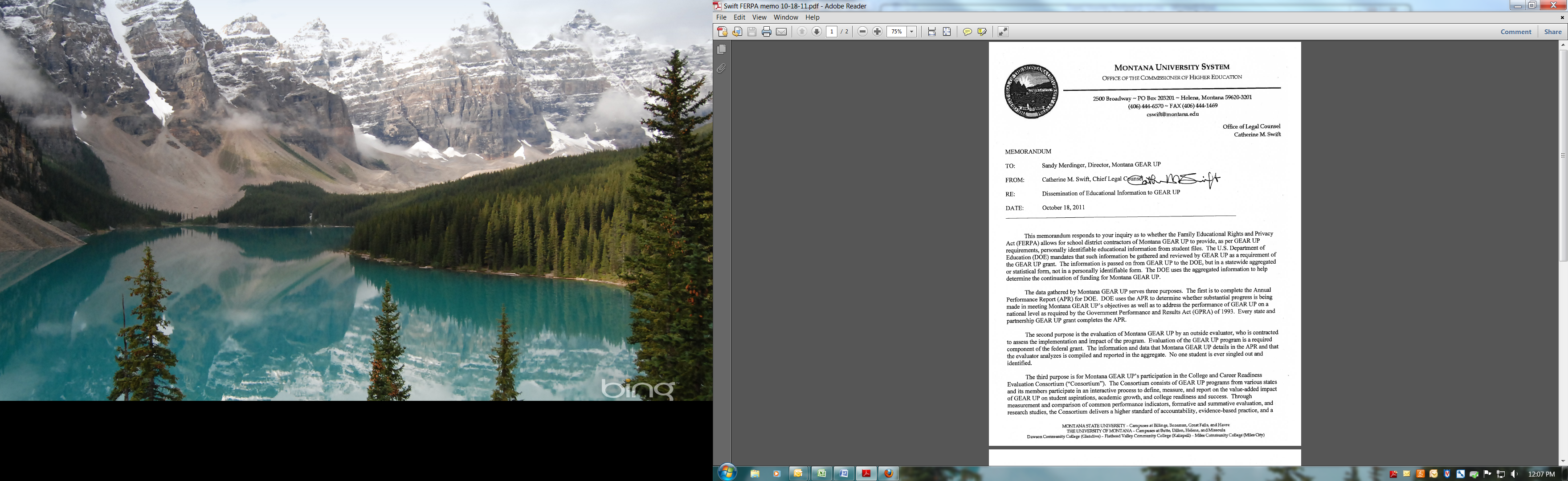 Figure 4-1a. FERPA and the Dissemination of Educational Information Memo to GEAR UP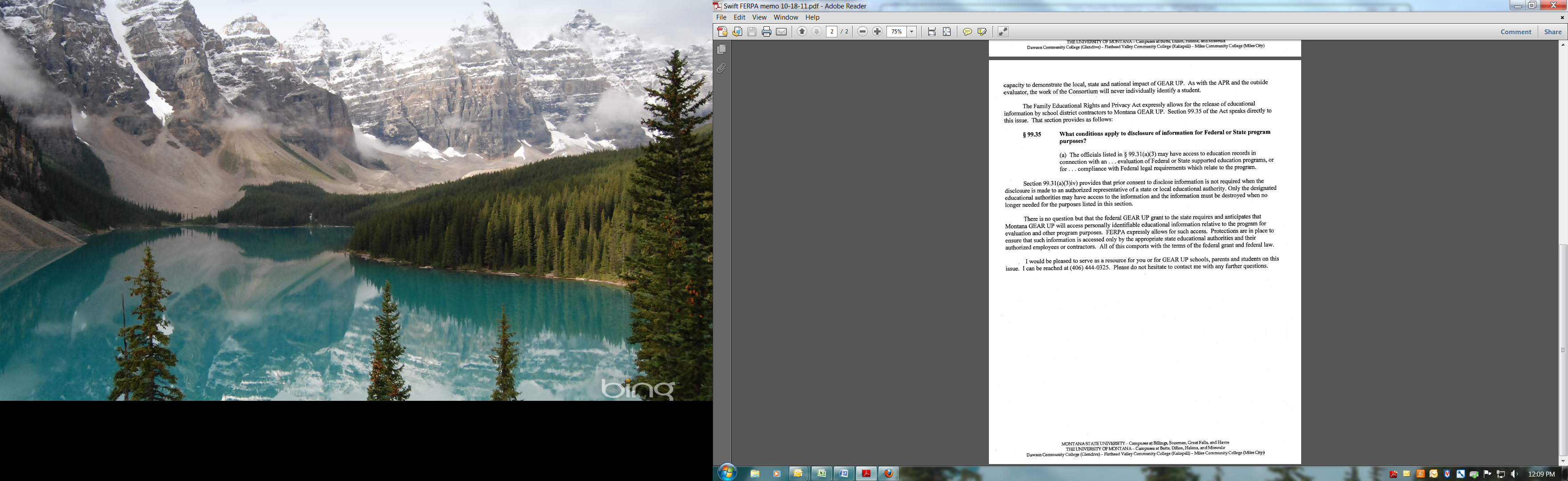 Figure 4-1b. FERPA and the Dissemination of Educational Information Memo to GEAR UPGEAR UP College and Career Readiness Evaluation Consortium (Consortium)The third component of Montana GEAR UP’s evaluation of program effectiveness is by participation in a multi-state GEAR UP evaluation consortium. Montana GEAR UP has entered a partnership of 13 state GEAR UP grants to form the Consortium. Operating as a learning network, the Consortium originated from a common purpose/goal among GEAR UP state grantees to strengthen the evaluation of the program through interstate collaboration, data-sharing, and research. The Consortium seeks to demonstrate the impact of GEAR UP across local, state, and national levels of implementation as well as to build a culture of evidence-based assessment and decision-making. Central to this effort, the Consortium is partnering with ACT, Inc., to conduct research on a cohort of students taking the College and Career Readiness System suite of assessments (for e.g. Tessera, Pre ACT, ACT)  to examine the performance of GEAR UP versus non-GEAR UP students on these tests and to further understand the growth that GEAR UP students are making in their postsecondary preparation. These analyses will provide the first large-scale, longitudinal GEAR UP evaluation looking at the linkages between GEAR UP services to students and families, as they relate to student outcomes, postsecondary enrollment, and subsequent success. The Consortium is additionally partnering with the National Council for Community and Education Partnerships (NCCEP), the DOE-designated technical assistance provider and policy advocate for GEAR UP nationally. Lastly, the Consortium is partnering with the National Student Clearinghouse (NSC) to build and manage a data repository to house the de-identified student data of all 14 Consortium states.Through measurement and comparison of common performance indicators, formative and summative evaluation, and research studies, the Consortium delivers a higher standard of accountability, evidence-based practice, and capacity for demonstrating local, state, and national impact that has been seen in few college access programs.4.3 SurveysAs part of ongoing evaluation and data collection efforts, Montana GEAR UP relies on schools to administer and collect surveys of many types. The external evaluator will administer surveys of educators to support the APR, evaluator visits to schools, and the annual evaluation of GEAR UP; students and parents will be surveyed at a minimum of every other year. Additionally, Montana GEAR UP annually surveys each class of graduating seniors the following fall to gather data on these students’ post-high school plans. Lastly, Montana GEAR UP developed brief surveys to assess the effectiveness of summer programming and college visits, two areas that receive significant funding. Each survey and its administration are described below.Parent SurveyThe parent survey will be accessible both online and hard copy and linked to the student. Depending on schools’ preferences for administering the survey (online, hard copy, or both), The external evaluator will mail the surveys to the liaisons as well as provide instructions on accessing the electronic survey. If a parent has more than one child in either the middle or the high school, please ask the parent to select one child for whom to complete the survey per middle school or per high school. If a parent has children in both the middle school and high school, please ask the parent to complete one survey for a child at the middle school and one survey for a child at the high school. Generally, the parent survey is open for three months and should close by the end of April.Montana GEAR UP is required by DOE to achieve a 50 percent return rate on the parent surveys. Questions on the parent survey explore educational expectations for child, engagement in child’s school and learning, knowledge about college enrollment and financial aid, perceptions of child’s academic performance, knowledge of GEAR UP services, high school graduation and college preparation and enrollment, and school communication with parents.Student SurveyWhen the student survey is offered, it will be accessible online. More detailed instructions will be provided by the external evaluator in their letter/email to liaisons outlining the process for administering the student survey. The survey takes about 10 to 15 minutes to complete. Parent consent forms are required before a student can take the survey. GEAR UP recommends including the form in orientation process at the beginning of the school year to make it easier to engage parents.Montana GEAR UP is required by DOE to achieve an 80 percent return rate on the student surveys. Liaisons should monitor which students have completed the survey. The external evaluators can provide a list of completions. Questions on the student survey are similar to the parent survey and explore students’ academic expectations, knowledge about college enrollment and financial aid, academic performance, assessment of GEAR UP services, and high school graduation and college preparation and enrollment, and engagement. Educator SurveyThe educator survey will be available online. School staff will be able to access the survey online using their last name as the username and their State Educator ID (SEID) number as the password. It will take about 15 minutes to complete. The educator survey provides important information for the annual evaluation report of Montana GEAR UP for planning purposes of the program as well as for tailoring the external evaluator’s site visits to selected schools. The external evaluator will send out a letter/email to liaisons explaining the survey process as well as a letter addressed to educators that the liaisons can distribute to the appropriate personnel in their school (teachers, counselors, administrators, paraprofessionals) to further explain the purpose of the survey, how to access the survey online, and to lend legitimacy to the request for their participation. GEAR UP would like a return rate of 80%, completed by May 1st. Questions on the educator survey explore school-wide and teaching practices that research has shown to be associated with preparing all students for college and careers. Senior Exit SurveyThe goal of the senior exit survey is to gather information on what Montana GEAR UP high school graduates are doing four months or so after their graduation. It provides valuable information about the effectiveness of Montana GEAR UP, how well high schools prepared their students to be college and career ready, what students wish they had known in high school about college, and how well students were supported in the transition to college. The graduate survey is available in May 1st and June 15th. The survey is available in electronic copy only. It is preferred that graduates themselves complete the survey, as they are the primary source of information. You could send each graduate an email with a link to the survey.College Visit SurveyThe college visit survey opens in the fall and runs throughout the school year. It is available online on the student page of the Montana GEAR UP website (https://mus.edu/gearup/students.html). The survey is brief and covers how students prepared for their college visit, activities on the college campus, and perceptions on how the visit affected student’s college awareness. Students should complete one survey for each campus visit. So, for example, if students visit, MSU-Billings and City College, UM and SKC, Great Falls College and the University of Great Falls, or Carroll College and Helena College, they should complete a survey for each college and not collapse their views on the two (or more) campuses visited into one survey. Summer Program SurveysBoth state and local summer program surveys are used to improve future summer program offerings and assess their effectiveness in increasing college and career awareness among students as well as, for credit recovery programs, in helping students get back on track for on-time graduation. The surveys are short and available online. Students provide their perceptions on a series of statements about the summer program, evaluate various summer program components, and state what they liked best about the program or how it could be changed to make it a better experience. The survey should be administered in the last day or two of the camp, so students have enough time to experience the camp’s benefits and to respond more meaningfully. Table4-1 provides an overview of survey administration details.Due to COVID 19, we are starting/ending later in 2021. 4.4 Education Northwest and the MT GEAR UP EvaluationEducation Northwest (EDNW), based in Portland, OR is conducting an independent evaluation of Montana GEAR UP. The purpose of the evaluation is to support federal grant reporting and to provide formative feedback to the state GEAR UP team at the Office of the Commissioner of Higher Education and GEAR UP liaisons. This feedback is designed to improve GEAR UP services and to help achieve the following goals: Increase students’ academic performance and preparation for collegeIncrease high school graduation and college enrollment ratesIncrease knowledge of postsecondary education options, preparation, and financing among students and their familiesThe evaluation seeks to answer five questions: What structures are in place at the state level to support strong local Montana GEAR UP implementation?How are schools using research and evidence to guide Montana GEAR UP program choices and implementation?How are Montana GEAR UP funds used to provide students with the academic preparation, social and emotional skills, aspirations, and college knowledge that increase their likelihood of college entry and completion? To what extent does school participation in Montana GEAR UP predict secondary and postsecondary student outcomes? What are the relationships between student participation in Montana GEAR UP and long-term student outcomes overall and for student groups, especially American Indian students?EDNW collaborates with the Montana GEAR UP team to ensure evaluation results are timely, relevant, and useful for program administrators and those involved directly in implementation. The collaboration includes nearly all facets of the data collection and presentation, including development of focus group and survey questionnaires, interpretation of findings, sharing relevant research and information, and the presentation of results to liaisons and other stakeholders. Our evaluation team works in partnership with school GEAR UP liaisons to provide useful feedback while minimizing disruptions to services. To address the evaluation questions, EDNW relies on support from liaisons to attain parent consent for students to participate in focus groups and surveys, help schedule focus groups for site visits, encourage parents, students, and teachers to complete the annual surveys, and enter data into the GEARS database. Parent consent Parent consent is critical to allow students under the age of 18 participate in surveys and focus groups during site visits. EDNW is required to obtain parent consent for GEAR UP students to participate in data collection efforts. Every year, EDNW works closely with liaisons to obtain parent consent for students who are new to GEAR UP. Students with previously signed parent consent forms on file do not need to update this consent after it is obtained and may participate in evaluation activities.EDNW and GEAR UP liaisons use a variety of methods to obtain parent consent:Option 1: Parents can provide consent for their children to participate in evaluation activities by completing EDNW’s parent consent form. This is available online through the survey administration platform Survey Gizmo. Alternatively, parents can fill out a paper Teleform document. A link to the Survey Gizmo consent form as well as a QR code for easy access to the survey from a phone or tablet are available on the Montana GEAR UP website. The paper Teleform document can be downloaded from the Montana GEAR UP website, survey center. https://mus.edu/gearup/liaisons.html Option 2: EDNW can work with school liaisons to include an EDNW paper parent consent form in student information packets that are sent home at the beginning of each school year. In addition to sending parent consent forms home with students, some GEAR UP liaisons have found it useful to collect signed parent consent at parent-teacher conferences, GEAR UP family events, and other school events.  Option 3: EDNW can collaborate with school liaisons and principals to integrate evaluation parent consent language into schools’ own consent forms that are sent home at the start of each school year. EDNW will accept parent consent forms using a combination of the above options. Please reach out to the EDNW contacts at the end of this section to implement options 2 or 3.  Survey administration EDNW administers annual surveys to Montana GEAR UP students and their parents as well as teachers in Montana GEAR UP schools. Student and parent surveys are available online and in paper form. Teacher surveys are only available online.  Surveys with high response rates are more representative and therefore provide more reliable and accurate feedback about the program. Because of this, we would like to achieve a high survey response rate for students, parents, and teachers. Liaisons play a crucial role in helping administer the surveys by distributing the surveys to students, parents, and teachers and encouraging these groups to complete the survey. Teacher surveys are administered online using Survey Gizmo. Students and parents have the option of taking their survey online or in paper form using Teleform. Liaisons must mail completed paper surveys to EDNW. We will provide an address during survey administration. Surveys are administered to students, parents, and teachers in the spring. The student and parent surveys are typically available for participants to complete between February and April and the teacher surveys are typically available in April. EDNW encourages liaisons to provide time for students and parents to complete the surveys during events that occur during the survey window. Site visits EDNW conducts school site visits each fall and spring. We visit up to eight schools each year. During a site visit, EDNW staff speak with administrators, teachers, the school liaison, a group of students, and a group of parents. When possible, the site visit team observes a GEAR UP activity. Liaisons play an important role in helping EDNW conduct successful site visits. Three to four weeks before a site visit, EDNW reaches out to each liaison to prepare for the visit. EDNW communicates regularly with liaisons during the site visit planning phase and uses a shared Google document to track and update the site visit schedule to ensure that everyone is on the same page. Although site visit planning is collaborative, EDNW relies heavily on the liaisons to communicate with school administrators and to ensure evaluators can speak with students, parents, and teachers during the visit. Due to COVID-19 travel restrictions, EDNW will conduct fall 2020 site visits virtually using Zoom or, if needed, by telephone. GEARS data GEARS data is another critical source of information for the evaluation. GEARS data are necessary for both the state team’s grant monitoring and reporting activities and answering the evaluation questions. EDNW collaborates with the state team to select measures that provide useful information for both purposes and streamline the data entry process for liaisons. EDNW relies on the same measures that the state team uses for grant reporting, including, for example, student outcomes in math, postsecondary readiness opportunities and access to different GEAR UP activities.Other data sourcesOther sources of data collected for the evaluation include program documents such as annual implementation plans and budgets as well as publicly available data from the Montana Office of Public Instruction Growth and Enhancement of Montana Students (GEMS) and the National Center for Education Statistics (NCES) Common Core of Data. The evaluation team also observes GEAR UP meetings hosted by the state team. Feedback and reportsEDNW provides feedback to the state GEAR UP team and school liaisons throughout the year. Fall. EDNW attends fall planning meetings hosted by the state GEAR UP team. During these meetings, EDNW presents findings from the prior year’s evaluation activities with the goal of helping liaisons select and implement services for the coming school year. Whenever possible, EDNW provides school GEAR UP liaisons with data from their individual schools as well as a summary of results across all Montana GEAR UP schools to show liaisons how their progress compares to state averages in a way that encourages cross-school collaboration. Winter. After conducting fall site visits, EDNW provides the state GEAR UP team with a feedback memo that summarizes site visit findings across schools. The purpose of the memo is to help the state GEAR UP team support school liaisons. Spring. EDNW attends spring planning meetings hosted by the state GEAR UP team, presenting data and research evidence to inform the development of school implementation plans. The evaluation team also provides data analysis to the state GEAR UP team for federal reporting.Summer. EDNW submits an annual report to the state GEAR UP team at the end of June. This report summarizes key findings from all evaluation activities. Based on the findings, EDNW offers suggestions for the state GEAR UP team to consider, to support continuous improvement for liaisons, the implementation of GEAR UP services, and the achievement of GEAR UP goals. EDNW is grateful for the support and partnership of school liaisons and the state GEAR UP team in fulfillment of evaluation activities. We always welcomes suggestions from liaisons and the state GEAR UP team to provide a more complete picture of the ongoing efforts across all the Montana GEAR UP schools.For more information about the evaluation and to obtain research evidence related to GEAR UP services, please contact: Havala HansonHavala.Hanson@ednw.org(503) 688-4978Mandy Smoker-Broaddus smokerbraddus@ednw.org (406) 438-2766 Table 4-1. Survey Administration OverviewTable 4-1. Survey Administration OverviewTable 4-1. Survey Administration OverviewTable 4-1. Survey Administration OverviewTable 4-1. Survey Administration OverviewSurveyReturn RateOpenCloseFormatParent Survey (biennial)50%March*MayElectronic and paperStudent Survey (biennial)80%March*MayElectronic (GEARS)Educator Survey80%May*JuneElectronicGraduate SurveyAllMay 1stJune 15thElectronicCollege Visit SurveyEvery Student/Every InstitutionBeginning of FallEnd of School YearElectronic Summer Program SurveysAll students Due within 5 days of camp’s conclusion & for all campus visits as they occurDue within 5 days of camp’s conclusion & for all campus visits as they occurElectronic 